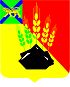 АДМИНИСТРАЦИЯ МИХАЙЛОВСКОГО МУНИЦИПАЛЬНОГО РАЙОНА РАСПОРЯЖЕНИЕ
_______________                             с. Михайловка                                          № ____________О выдаче свидетельств о праве на получение социальной выплаты на приобретение жилого помещения или создание объекта индивидуального жилищного строительстваВ целях реализации муниципальной программы «Обеспечение жильем молодых семей Михайловского муниципального района» на 2018-2020 годы, утвержденной постановлением администрации Михайловского муниципального района от 24.08.2017 № 1147-па, в соответствии с Законом Приморского края от 24 декабря 2018 № 418-КЗ «О краевом бюджете на 2019 год и плановый период 2020 и 2021 годов» (в редакции от 06.03.2019 №450-КЗ)1. Отделу по культуре и молодежной политике управления культуры и внутренней политики (Сташко Е.А.) вручить свидетельства о праве на получение социальной выплаты на приобретение  жилого помещения или создание объекта индивидуального жилищного строительства следующей молодой семье:1.Ткачук Антон Владимирович, Ткачук  Татьяна Валерьевна, Ворфоломеев Максим Алексеевич, Ткачук Денис Антонович.2. Контроль за выполнением настоящего распоряжения возложить на заместителя главы администрации муниципального района Е.А. Саломай.Глава Михайловского муниципального района –Глава администрации района                                                    В.В. Архипов